(Exemple de) GRILLE DE CONTRÔLE DE L’ADÉQUATION DE L’ACTIVITÉ EN ENTREPRISE 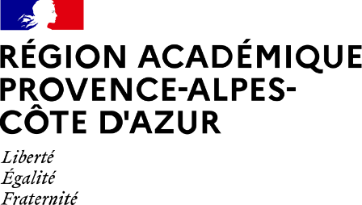 AVEC LE RÉFÉRENTIEL DE FORMATION (Modèle référentiel du BTS NDRC) (Nom du CFA) CFA :       							Ville :       1er contrôle visant le secteur d’activité de l’entreprise – Cocher le secteur de l’entreprise correspondant Toute forme d’organisation suivante proposant des biens ou des prestations de services, quelle que soit sa taille, dès lors qu’elle met en œuvre une démarche commerciale.2ème contrôle visant les compétences mises en œuvre au sein de l’entreprise – Cocher la case correspondante suivant la fréquence de mise en œuvre. *** Compétence au cœur de l’activité de l’entreprise / ** Compétence annexe mais pouvant être mise en œuvre en entreprise / * Compétence inexistante dans l’entrepriseLes parties prenantes (entreprise et CFA) certifient les éléments suivants : Extrait du référentiel d’activités professionnelles du diplômeA cocherCommentaires éventuelsEntreprise artisanaleEntreprise commercialeEntreprise industrielleAssociation Organisation publiqueBlocs de compétencesCompétencesEléments servant à décrire chaque compétence pour la rendre la plus claire possible (à détailler par le CFA à partir du référentiel)Entreprise :       (Nom de l’entreprise signataire du contrat d’apprentissage)Entreprise :       (Nom de l’entreprise signataire du contrat d’apprentissage)Entreprise :       (Nom de l’entreprise signataire du contrat d’apprentissage)Entreprise :       (Nom de l’entreprise signataire du contrat d’apprentissage)Blocs de compétencesCompétencesEléments servant à décrire chaque compétence pour la rendre la plus claire possible (à détailler par le CFA à partir du référentiel)******Commentaires éventuelsN°1 - Relation client et négociation-venteCibler et prospecter la clientèleN°1 - Relation client et négociation-venteCibler et prospecter la clientèleN°1 - Relation client et négociation-venteCibler et prospecter la clientèleN°1 - Relation client et négociation-venteCibler et prospecter la clientèleN°1 - Relation client et négociation-venteNégocier et accompagner la relation clientN°1 - Relation client et négociation-venteNégocier et accompagner la relation clientN°1 - Relation client et négociation-venteOrganiser et animer un événement commercialN°1 - Relation client et négociation-venteOrganiser et animer un événement commercialN°1 - Relation client et négociation-venteOrganiser et animer un événement commercialN°1 - Relation client et négociation-venteExploiter et mutualiser l’information commercialeN°1 - Relation client et négociation-venteExploiter et mutualiser l’information commercialeN°2 - Relation client à distance et digitalisationMaitriser la relation client omnicanaleN°2 - Relation client à distance et digitalisationMaitriser la relation client omnicanaleN°2 - Relation client à distance et digitalisationMaitriser la relation client omnicanaleN°2 - Relation client à distance et digitalisation Animer la relation client digitaleN°2 - Relation client à distance et digitalisation Animer la relation client digitaleN°2 - Relation client à distance et digitalisation Développer la relation client en e-commerceN°2 - Relation client à distance et digitalisation Développer la relation client en e-commerceN°2 - Relation client à distance et digitalisation Développer la relation client en e-commerceN°3 - Relation client et animation de réseaux Implanter et promouvoir l'offre chez des distributeursN°3 - Relation client et animation de réseaux Implanter et promouvoir l'offre chez des distributeursN°3 - Relation client et animation de réseaux Développer et piloter un réseau de partenairesN°3 - Relation client et animation de réseaux Développer et piloter un réseau de partenairesN°3 - Relation client et animation de réseaux Créer et animer un réseau de vente directeN°3 - Relation client et animation de réseaux Créer et animer un réseau de vente directeN°3 - Relation client et animation de réseaux Créer et animer un réseau de vente directeOUINONL’entreprise relève du secteur cible du référentiel du diplôme. Le maître d’apprentissage que l’employeur a désigné est en capacité de former et d’évaluer aux compétences référencées dans la grille. Si le tableau indique des blocs et/ou des compétences non mises en œuvre dans l’entreprise, dont des compétences essentielles, l’entreprise en concertation avec le CFA consent à recourir au conventionnement avec une tierce entreprise dans le cadre du Code du travail (Décret n° 2012-627 du 2 mai 2012 relatif à l'accueil des apprenti(e)s dans plusieurs entreprises, modifié par les articles R6223-10 à R6223-16 du Code du Travail).Accès direct au modèle de convention avec une tierce entreprise, révisé avec l’ajout d’une attestation type des compétences développées par l’apprenti dans l’entreprise d’accueil. Pour plus de détail si besoin, se reporter au « Positionnement pédagogique en apprentissage », partie dédiée au conventionnement avec une tierce entrepriseA préciser si OUI : Le bloc / la ou les compétences à développer dans une tierce entreprise Le secteur d’activité / l’entreprise à cibler (si besoin)A préciser si NON, les raisons qui justifieraient le non recours à une convention avec une tierce entreprise : Signature et cachet l’entreprise signataire du contrat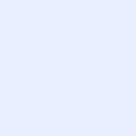 Signature et cachet du CFA